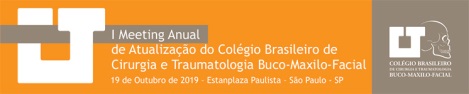 Nome:Nome prá Crachá: FICHA DE INSCRIÇÃO:	DATA: ____/____/_____CROEndereço Residencial	NºComplemento:	Cep:	Cidade:	UF:-Data de nascimento:	CPF:	RG:-DDD	Telefone:	Celular: E-mail R$       250,00 Membros Titulares e Efetivos do Colégio R$       200,00 Membros Colaboradores do Colégio R$       150,00 Residentes membros do Colégio R$       300,00 Residentes não membros R$       150,00Alunos de graduação em Odontologia membros do Colégio R$       300,00Alunos de graduação em Odontologia não membros do ColégioR$       400,00Profissionais não membrosR$       400,00Outros Profissionais da SaúdeVagas: 80 (oitenta)PAGAMENTO – DEPÓSITO BANCÁRIO / TED / DOC:Banco Itaú (341)Agência 0772Conta corrente 02077– 2CNPJ: 89.606.636/0001-95FAVORECIDO: COLÉGIO BRASILEIRO DE CIRURGIA E TRAUMATOLOGIA BUCO MAXILO FACIALIMPORTANTE: Enviar o comprovante de depósito junto com a ficha de inscrição por e-mail: eventos@rveventos.net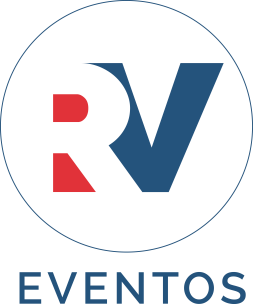 Secretaria Executiva:Rua Pamplona, 788- Cj. 12 - 01405-001 - São Paulo - SPTel.: (11) 2096-5779 | whatsApp: 97484.7756 
E-mail: eventos@rveventos.net